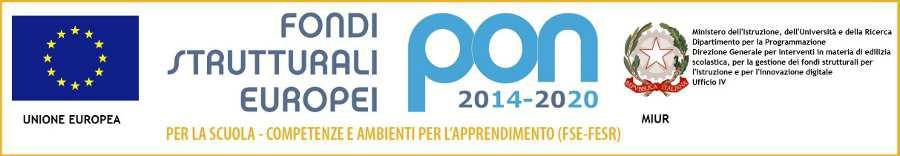 Allegato 2 DOMANDA di AMMISSIONE alla PROCEDURA di SELEZIONE per ESPERTO INTERNOProgetto “IN-DI INCLUSIONE versus DISAGIO” nell’ambito del PON- FSE- “Per la Scuola, competenze e ambienti per l’apprendimento” relativo al Fondo Sociale Europeo – Programmazione 2014-2020- Avviso Prot.n. AOODGEFID/10862 del 16/09/2016 Codice identificativo: PON 10.1.1A-FSEPON-PI-2017-214          CUP : C31H17000040006
Vista la comunicazione del Dirigente Scolastico prot. n.                          del________________2017;    Il sottoscritto ________ __________________________________  docente di _______________________in servizio presso_____________________________________________ dall’a.s.  ____________________               ai sensi del D.P.R. 445/00 DICHIARA  di aver preso visione dell’avviso di selezione per Esperti interni  Progetto: PON 10.1.1A-FSEPON-PI-2017-214 e di accettarne incondizionatamente i contenuti. Chiede di essere ammesso alla  procedura di selezione interna, per l’incarico di ESPERTOper i seguenti moduli rientranti nel progetto PON 10.1.1A-FSEPON-PI-2017-214:  (barrare una o più MODULI per I quali si intende svolgere la funzione di ESPERTO)Dichiara di essere in possesso dei seguenti titoli:Laurea vecchio ordinamento in  ___________________________ conseguita il _______________________con voto ___________________     oppure        Laurea triennale in ___________________________________ conseguita il ______________________con voto __________________________oppure  Laurea triennale e biennio di specializzazione in  ____________________________________________conseguita il ______________________ con voto   __________________________oppure   Diploma di Scuola Secondaria conseguito presso ___________________________________________  nell’anno scolastico ____________________________ con voto __________________________Diploma di Conservatorio in  ___________________________________ conseguito il _________________ con voto __________________________Corso di specializzazione, perfezionamento post laurea, dottorato di ricerca, Master:  ________________________________________________________________________________

________________________________________________________________________________ 

________________________________________________________________________________

________________________________________________________________________________ ________________________________________________________________________________ Abilitazione all’insegnamento e/o alla Professione:______________________________________________________________________________
____________________________________________________________________________________________________________________________________________________________Collaborazione con università o associazioni professionali o del mondo delle professioni e imprese afferenti il settore richiesto:  1. titolo ___________________________ anno ___________  2. titolo ____________________________ anno ___________  3. titolo ____________________________ anno ___________ Esperienze di collaborazione positiva in istituzioni scolastiche nell'attività oggetto dell'incarico1. esperienza ____________________________ anno ___________  2. esperienza ____________________________ anno ___________  3. esperienza ____________________________ anno ___________ Esperienze di collaborazione positiva in altre amministrazioni pubbliche nell'attività oggetto dell'incarico1. esperienza ____________________________ anno ___________  2. esperienza ____________________________ anno ___________ 3. esperienza ____________________________ anno ___________ Esperienza come esperto in progetti Pon:1. esperienza ____________________________ anno ___________  2. esperienza ____________________________ anno ___________ Esperienze documentabili in attività di argomento affine al modulo:1. esperienza ____________________________ anno ___________  2. esperienza ____________________________ anno ___________  3. esperienza ____________________________ anno ___________ Pubblicazioni o realizzazioni di prodotti multimediali inerenti l’argomento del modulo: 1. titolo ____________________________ anno ___________  2. titolo ____________________________ anno ___________  3. titolo ____________________________ anno ___________ Titoli specifici e corsi di aggiornamento, afferenti la tipologia di intervento e le problematiche socio-  educative relative alla fascia d’età dai 6 ai 14 anni:   1. titolo ____________________________ anno ___________  2. titolo ____________________________ anno ___________ 3. titolo ____________________________ anno ___________ 4. titolo ____________________________ anno ___________   5. titolo ____________________________ anno ___________   Esperienza/competenze nella gestione informatica:   1. titolo _______________________________________________ anno ___________  2. titolo _______________________________________________ anno ___________  3. titolo _______________________________________________ anno ___________  Precedenti collaborazioni esterne con l’Istituto:1. esperienza ____________________________________________ anno ___________  2. esperienza ____________________________________________ anno ___________ 3. esperienza ____________________________________________ anno ___________ 4. esperienza ____________________________________________ anno ___________ Metodologia che si intende adottare nello svolgimento dell’incarico, desumibile anche da un sintetico progetto che espliciti tale metodologia da allegare alla presente dichiarazione:____________________________________________________________________________________________________________________________________________________________________________________________________________________________________________________________________________________________________________________________________________________________Ai sensi del D.P.R. 445/00 dichiara, inoltre, di :        barrare con crocettaessere in possesso della cittadinanza italiana o di uno degli Stati membri dell’Unione europea; -godere dei diritti civili e politici; non aver riportato condanne penali e non essere destinatario di provvedimenti che riguardano l’applicazione di misure di prevenzione, di decisioni civili e di provvedimenti amministrativi iscritti nel casellario giudiziale; -essere a conoscenza di non essere sottoposto a procedimenti penali; essere in regola con gli obblighi di legge in materia fiscaleessere in possesso dei requisiti essenziali previsti dall’Avviso di selezione;Allega :copia documento di riconoscimento in corso di validità debitamente sottoscritto; curriculum vitae   in formato europeo con espressa dichiarazione di veridicità debitamente sottoscritto      Si autorizza al trattamento dei dati personali ai sensi del D. Lgs 196/2003 e s.m.i.data _________________________________                                                                                                                                                                                                          In fede                                                                                                                               _______________________________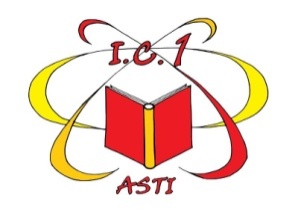 ISTITUTO COMPRENSIVO 1	Via Sardegna, 5 - 14100   ASTI   Tel. 0141- 594315C.F. 92069920053     Cod. mecc. ATIC81800R email: ATIC81800R@istruzione.it -  ATIC81800R@pec.istruzione.itsito web :   www.istitutocomprensivo1asti.gov.it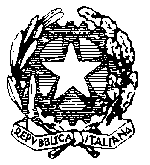 Modulo 1                                                         GIOCO E MI DIVERTO            Modulo 5                                                        SCACCHI A SCUOLA            Modulo 2      PERCHÈ LO SPORT?                                Modulo 6                                                         IMPARO L’ITALIANO E STUDIO            Modulo 3                                                       TUTTI IN SCENA!            Modulo 7                                                         CONOSCERE L’ITALIANO PER STUDIARE            Modulo 4                                                        SCRIVO IL CINEMA           Modulo 8                                                         LEGGERMENTE… QUASI SULLE PUNTE            